استمارة التقدم الى منحة الدكتور شوقي سالم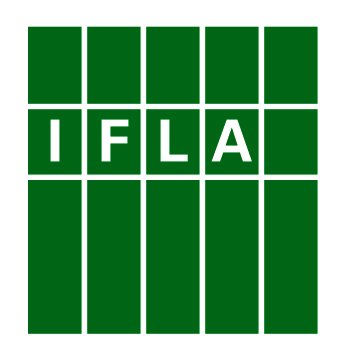 لحضور مؤتمر الإفلا لعام: 2020             DR. SHAWKY SALEM CONFERENCE GRANT (SSCG)تعطي منحة الدكتور شوقي سالم فرصة لأحد أخصائي المكتبات والمعلومات من الوطن العربي، لحضور المؤتمر الدولي للمكتبات والمعلومات: المؤتمر والجمعية العامة للاتحاد الدولي لجمعيات ومؤسسات المكتبات (الإفلا) .أقر أنا الموقع أدناه برغبتي في التقديم للحصول على منحة الدكتورشوقي سالم من خلال تقديمي البيانات المطلوبة بهذه الاستمارة.يجب إرفاق المستندات التالية باستمارة التقدم المحررة باللغة الإنجليزية أو اللغة العربية:
1- خطاب يوضح أسباب الرغبة في المشاركة في مؤتمر الإفلا (صفحة واحدة) مع شرح أهمية هذه المشاركة وما تعود به من نفع على دولة المشارك / المكتبة / المجتمع الذي يخدمه.سيرة ذاتية مختصرة للمتقدم (صفحتان كحد أقصى) مع توضيح مفصل عن الدرجات العلمية، والخبرة العملية (العمل بنظام كامل الوقت / العمل بنظام بعض الوقت)، والعضوية بالجمعيات المهنية، واللغات ودرجة اتقانها.خطاب تزكية من المؤسسة التي ينتمي إليها المتقدم (صفحة واحدة) وتتضمن مدة العمل بالمؤسسة وإقرار بموافقة المؤسسة على حضوركم مؤتمر الإفلا.يجب تقديم الاستمارة قبل يوم 31 مارس 2020 بالبريد الالكتروني إلى: grants@ifla.grantيُعد توقيعي على هذه الاستمارة بمثابة إقرارًا مني بأن كافة البيانات بالاستمارة كاملة وصحيحة وصادقة.التوقيع: 							التاريخ:اسم العائلة:اسم العائلة:الاسم الأول وأسماء أخرى:الاسم الأول وأسماء أخرى:النوع:تاريخ الميلاد:المؤسسة التي تعمل بها:المؤسسة التي تعمل بها:العنوان البريدي:العنوان البريدي:الدولة:الدولة:أعلى درجة علمية تم الحصول عليها:(دكتوراه – ماجستير – بكالوريوس/ ليسانس – أخرى):أعلى درجة علمية تم الحصول عليها:(دكتوراه – ماجستير – بكالوريوس/ ليسانس – أخرى):الخبرة المهنية (السنوات):الخبرة المهنية (السنوات):الفاكس:البريد الالكتروني: أوافق على استخدام الإفلا لبياناتي الشخصية وذلك فيما يتعلق بغرض المنحة فقط. يمكن للإفلا الاحتفاظ بالبيانات الشخصية خلال إجراءات المنحة وبعدها سيتم حذفها أو تدميرها. للتعرف على مزيد من المعلومات عن قانون حماية البيانات الشخصية الذي تتبعه الإفلا، برجاء مراجعة سياسة الإفلا لحماية البيانات الشخصية. أوافق على استخدام الإفلا لبياناتي الشخصية وذلك فيما يتعلق بغرض المنحة فقط. يمكن للإفلا الاحتفاظ بالبيانات الشخصية خلال إجراءات المنحة وبعدها سيتم حذفها أو تدميرها. للتعرف على مزيد من المعلومات عن قانون حماية البيانات الشخصية الذي تتبعه الإفلا، برجاء مراجعة سياسة الإفلا لحماية البيانات الشخصية.